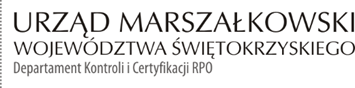 KC-I.432.112.2.2022                                                                             Kielce, dn. 05.07.2022 r.Uniwersytet Jana Kochanowskiego w Kielcachul. Żeromskiego 525 – 369 KielceINFORMACJA POKONTROLNA NR KC-I.432.112.2.2022/IO-9z kontroli w trakcie realizacji projektu nr RPSW.01.01.00-26-0002/17 pn. „MEDPAT – Doposażenie zakładów naukowych – badania z zakresu ochrony zdrowia”, realizowanego w ramach Działania 1.1 – „Wsparcie infrastruktury B+R”, 1 Osi priorytetowej – „Innowacje i nauka” Regionalnego Programu Operacyjnego Województwa Świętokrzyskiego na lata 2014 - 2020, polegającej na weryfikacji dokumentów w zakresie prawidłowości przeprowadzenia właściwych procedur dotyczących udzielania zamówień publicznych, przeprowadzonej na dokumentach 
w siedzibie Instytucji Zarządzającej Regionalnym Programem Operacyjnym Województwa Świętokrzyskiego na lata 2014 – 2020 w dniach 04.04.2022r. do 08.04.2022r. oraz na dokumentach zamieszczonych przez Beneficjenta w systemie SL 2014 do dnia 04.07.2022r. I. INFORMACJE OGÓLNE:1. Nazwa i adres badanego BeneficjentaUniwersytet Jana Kochanowskiego w Kielcach25 – 369 Kielce, ul. Żeromskiego 53. Status prawny BeneficjentaUczelnieII. PODSTAWA PRAWNA KONTROLI:Niniejszą kontrolę przeprowadzono na podstawie art. 23 ust. 1 w związku z art. 22 ust. 4 ustawy z dnia 11 lipca 2014 r. o zasadach realizacji programów w zakresie polityki spójności finansowanych w perspektywie finansowej 2014-2020 (Dz.U. z 2020 r., poz. 818. j.t.).III. OBSZAR I CEL KONTROLI:Cel kontroli stanowi weryfikacja dokumentów w zakresie prawidłowości przeprowadzenia przez Beneficjenta właściwych procedur dotyczących udzielania zamówień publicznych 
w ramach realizacji projektu nr RPSW.01.01.00-26-0002/17 pn. „MEDPAT – Doposażenie zakładów naukowych – badania z zakresu ochrony zdrowia”.Weryfikacja obejmuje dokumenty dotyczące udzielania zamówień publicznych związanych z wydatkami przedstawionymi przez Beneficjenta we wniosku o płatność nr RPSW.01.01.00-26-0002/17-037.Kontrola przeprowadzona została przez Zespół Kontrolny złożony z pracowników Departamentu Kontroli i Certyfikacji RPO Urzędu Marszałkowskiego Województwa Świętokrzyskiego z siedzibą w Kielcach, w składzie:- Iwona Ozga – Główny specjalista (kierownik Zespołu Kontrolnego),- Hubert Zieja – Główny specjalista (członek Zespołu Kontrolnego).IV. USTALENIA SZCZEGÓŁOWE:W wyniku dokonanej weryfikacji dokumentów dotyczących zamówień udzielonych w ramach projektu nr RPSW.01.01.00-26-0002/17, przesłanych do Instytucji Zarządzającej Regionalnym Programem Operacyjnym Województwa Świętokrzyskiego na lata 2014 – 2020 przez Beneficjenta za pośrednictwem Centralnego systemu teleinformatycznego SL2014, Zespół Kontrolny ustalił,                 iż Beneficjent w ramach projektu: - w trybie art. 39 ustawy z dnia 29 stycznia 2004 r. Pzp przeprowadził następujące postępowania 
o udzielenie zamówień publicznych: postępowanie, którego celem był wybór wykonawcy dostawy aparatury naukowej 
(ADP.2301.46.2020). Przedmiotowe postępowanie zostało wszczęte w dniu 30.10.2020 r. przez przekazanie ogłoszenia o zamówieniu Urzędowi Publikacji Unii Europejskiej  (nr ogłoszenia 2020/S 215-526593). Przedmiot zamówienia został podzielony na III części. Następstwem przeprowadzenia w/w postępowania było:unieważnienie postępowania na podstawie art. 93 ust. 1 pkt 1 ustawy z dnia 29 stycznia 2004r. Pzp w zakresie dotyczącym części III;podpisanie następujących umów w zakresie dotyczącym:- części I: w dniu 22.02.2021r. umowy nr ADP.2301.13/2021, zawartej pomiędzy Beneficjentem a Danutą Katryńską, prowadzącą działalność gospodarczą pod firmą „DANLAB” Danuta Katryńska z siedzibą ul. Handlowa 6A, 15-399 Białystok. Wartość umowy: 364 563,16 zł brutto. Przedmiot umowy został zrealizowany w terminie;- części II: w dniu 11.01.2021r. umowy nr ADP.2301.79/2020, zawartej pomiędzy Beneficjentem a MERCK Sp. z o.o. z siedzibą ul. Aleje Jerozolimskie 142B, 02-305 Warszawa. Wartość umowy: 218 940,00 zł brutto. Przedmiot umowy został zrealizowany 
w terminie.W wyniku weryfikacji ww. postępowania stwierdzono uchybienie nie mające wpływu na wynik postępowania, polegające na naruszeniu § 12 ust. 7 umowy o dofinansowanie projektu, poprzez zamieszczenie w module zamówienia publiczne SL 2014 pełnej dokumentacji z postępowania po terminie wynikającym z tejże umowy. Lista sprawdzająca stanowi dowód nr 1 do niniejszej informacji pokontrolnej.postępowanie, którego celem był wybór wykonawcy dostawy linii do wykonywania bloczków parafinowych i preparatów mikroskopowych z systemem znakowania preparatów (ADP.2301.50.2020). Przedmiotowe postępowanie zostało wszczęte w dniu 05.11.2020 r. przez przekazanie ogłoszenia o zamówieniu Urzędowi Publikacji Unii Europejskiej  (nr ogłoszenia 2020/S 219-537222). Następstwem przeprowadzenia w/w postępowania było podpisanie 10.03.2021r. umowy nr ADP.2301.23/2021, zawartej pomiędzy Beneficjentem a Grzegorzem Pałkowskim, prowadzącym działalność gospodarczą pod firmą Grzegorz Pałkowski ELEKTRO MED z siedzibą ul. Zabierzowskiej 11, 32-005 Niepołomice. Wartość umowy: 209 178,00 zł brutto. Przedmiot umowy został zrealizowany w terminie.W  wyniku weryfikacji ww. postępowania stwierdzono uchybienie nie mające wpływu                         na wynik postępowania, polegające na naruszeniu § 12 ust. 7 umowy o dofinansowanie projektu, poprzez zamieszczenie w module zamówienia publiczne SL 2014 pełnej dokumentacji z postępowania po terminie wynikającym z tejże umowy.Lista sprawdzająca stanowi dowód nr 2 do niniejszej informacji pokontrolnej.- w trybie art. 132 ustawy Pzp. z dnia 11 września 2019 r. przeprowadził następujące postępowania o udzielenie zamówień publicznych:postępowanie, którego celem był wybór wykonawcy dostawy analizatora immunologicznego wraz z niezbędnym wyposażeniem (ADP.2301.50.2021). Przedmiotowe postępowanie zostało wszczęte w dniu 14.06.2021 r. przez przekazanie ogłoszenia o zamówieniu Urzędowi Publikacji Unii Europejskiej  (nr ogłoszenia 2021/S 117-304648). Następstwem przeprowadzenia w/w postępowania było podpisanie 18.08.2021r. umowy nr ADP.2301.107/2021, zawartej pomiędzy Beneficjentem                                   a Beckman Coulter Polska Sp. z o.o. z siedzibą ul. Aleje Jerozolimskie 181 A, 02-222 Warszawa. Wartość umowy: 237 384,00 zł brutto. Przedmiot umowy został zrealizowany w terminie.W wyniku weryfikacji ww. postępowania stwierdzono uchybienie nie mające wpływu                           na wynik postępowania, polegające na naruszeniu § 12 ust. 7 umowy o dofinansowanie projektu, poprzez zamieszczenie w module zamówienia publiczne SL 2014 pełnej dokumentacji z postępowania po terminie wynikającym z tejże umowy.Lista sprawdzająca stanowi dowód nr 3 do niniejszej informacji pokontrolnej.Postępowanie, którego celem był wybór wykonawcy aparatury naukowej (ADP.2301.19.2021). Przedmiotowe postępowanie zostało wszczęte w dniu 09.04.2021r. przez przekazanie ogłoszenia o zamówieniu Urzędowi Publikacji Unii Europejskiej                         (nr ogłoszenia 2021/S 072-182872). Następstwem przeprowadzenia w/w postępowania było podpisanie 15.06.2021 r. umowy nr ADP.2301.61/2021, zawartej pomiędzy Beneficjentem a VWR International Sp. z o.o. z siedzibą ul. Limbowa 5, 80-175 Gdańsk. Wartość umowy: 76 996,88 zł brutto. Przedmiot umowy został zrealizowany w terminie.W wyniku weryfikacji ww. postępowania stwierdzono uchybienie nie mające wpływu na wynik postępowania, polegające na naruszeniu § 12 ust. 7 umowy o dofinansowanie projektu, poprzez zamieszczenie w module zamówienia publiczne SL 2014 pełnej dokumentacji z postępowania                  po terminie wynikającym z tejże umowy.Lista sprawdzająca stanowi dowód nr 4 do niniejszej informacji pokontrolnej.V. REKOMENDACJE I ZALECENIA POKONTROLNE:1. Ustalenia o średnim stopniu istotności: W trakcie weryfikacji dokumentacji dotyczącej w/w postępowań o udzielenie zamówienia szczegółowo opisanych w Ad. IV niniejszej Informacji pokontrolnej stwierdzono, że Beneficjent naruszył § 12 ust. 7 umowy o dofinansowanie projektu, poprzez zamieszczenie w module zamówienia publiczne SL dokumentacji z przeprowadzonych postępowań po terminie określonym w tejże umowie. W związku z powyższym, IZ RPOWŚ 2014-2020 zaleca na przyszłość stosowanie się do zapisów wynikających z umowy o dofinansowanie w w/w zakresie. Niniejsza informacja pokontrolna zawiera 4 strony oraz 4 dowody, które są dostępne 
do wglądu w siedzibie Departamentu Kontroli i Certyfikacji RPO, ul. Wincentego Witosa 86,                        25 – 561 Kielce. Dokument sporządzono w dwóch jednobrzmiących egzemplarzach, 
z których jeden zostaje przekazany Beneficjentowi. Drugi egzemplarz oznaczony terminem                             „do zwrotu” należy odesłać na podany powyżej adres w terminie 14 dni od dnia otrzymania Informacji pokontrolnej.       Jednocześnie informuje się, iż w ciągu 14 dni od dnia otrzymania Informacji pokontrolnej Beneficjent może zgłaszać do Instytucji Zarządzającej pisemne zastrzeżenia, co do ustaleń                   w niej zawartych. Zastrzeżenia przekazane po upływie wyznaczonego terminu nie będą uwzględnione.       Kierownik Jednostki Kontrolowanej może odmówić podpisania Informacji pokontrolnej informując na piśmie Instytucję Zarządzającą o przyczynach takiej decyzji.Kontrolujący:      IMIĘ I NAZWISKO: Iwona Ozga               …………………………..IMIĘ I NAZWISKO: Hubert Zieja             …………………………..								 Kontrolowany/a:                                                                                  .…………………………………